Individual membership of Volunteering New Zealand (VNZ) is open to any individual who will uphold the vision, definition, beliefs and values of VNZ, as per the Constitution of VNZ.On approval by the board of VNZ, individuals will become an ‘associate member’ of VNZ.For current membership fee pricing, refer to our website: www.volunteeringnz.org.nz/membershipVNZ membership is:A contribution to volunteering recognition, best practice resource development and advocacy work that we do as the voice of volunteering.Discounts on our annual conference and VNZ presentations and workshops.Networking and peer support opportunities with other members.First to hear about volunteering trends and news.Voting rights at our AGM (apart from Corporate Associate members).A statement that your organisation supports and values inclusive and impactful volunteering.VNZ membership is not:Support to find volunteersSupport to find volunteer rolesMembership to any of the volunteer centres around the country. To join volunteer centres and to list volunteer opportunities you will need to contact them directly, you can find a list here: https://www.volunteeringnz.org.nz/finding-volunteer-roles/Please fill out the details below and either post or email to: PO Box 27302, Wellington 6141 or office@volunteeringnz.org.nzThe Privacy Act 1993 VNZ will add your contact details to the VNZ database so you receive monthly e-news and important information.VNZ undertakes to collect, use and store the organisational information provided according to the principles of the Privacy Act 1993. The information will be used by VNZ for statistical, funding and administration purposes for VNZ, www.volunteeringnz.org.nz. 2019/20 Application Form  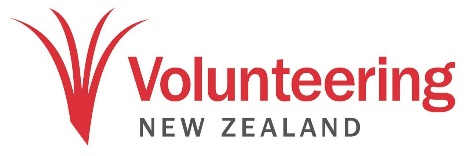 Individual Member: Name: Name: Position: Position: Organisation:Organisation:Postal address:Postal address:Street address:Street address:Email:Email:Website:Phone:Phone:Facebook: Describe your personal volunteer service:Describe your personal volunteer service:Describe your personal volunteer service:Twitter: Name: Signature: Position: Date: 